Sabrina Lindwehr				Rebecca Heitker Rechtsanwältin* und Notarin**			angestellte Rechtsanwältin* Fachanwältin für Arbeitsrecht			Schwerpunkt Arbeitsrecht 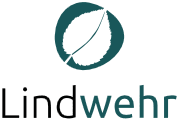 Fachanwältin für Miet- und WEG-Recht		*Mitglied im Deutschen Anwaltsverein*Mitglied im Deutschen Anwaltsverein 
**Mitglied in der Arbeitsgemeinschaft AnwaltsnotariatVollmachtHiermit wird die Rechtsanwaltskanzlei Lindwehr, Rechtsanwältin Sabrina Lindwehr, Münsteraner Straße 2, 49809 Lingen, bevollmächtigt durchName / Adresse: 	 , , In Sachen:		,  ./. , wegen: 		 Die Vollmacht erstreckt sich auf die gesamte außergerichtliche Vertretung als auch die Prozessführung in allen Instanzen und erfolgt unabhängig von einerKostenübernahme durch Dritte.Insbesondere erstreckt sich diese Vollmacht auf:1. Befugnis zur umfassenden außergerichtlichen Vertretung aller Art, insbesondere Geltendmachung und Abwehr vonAnsprüchen, allg. Vertretung vor Verwaltungs- und Sozialbehörden, Akteneinsichtnahme bei Behörden u.a.;2. Abgabe und Entgegennahme von Willenserklärungen und Zustellungen;3. Sonstige Vertretung u.a. in Wohnungseigentümer- oder Gesellschafterversammlungen;4. Vertretung in gesetzlich vorgeschriebenen Schieds- und Schlichtungsverfahren;5. Prozessführung (u.a. §§ 81 ff. ZPO) einschließlich der Erhebung und Rücknahme von Klagen, Widerklagen und Rechtsmitteln, Folge- und Nebenverfahren (z.B. Kostenfestsetzung, Arrest, einstweilige Verfügung), Bestellung eines Vertreters sowie eines Bevollmächtigten für höhere Instanzen, Abschluss von Vergleichen, Verzicht und Anerkennung (Erklärungen iSd. § 141 III ZPO); Vertretung vor Arbeitsgerichten und vor dem Integrationsamt;6. Antragstellung in Scheidungs- und Scheidungsfolgensachen, Abschluss von Scheidungsfolgenvereinbarungen;7. Verteidigung/Vertretung in Bußgeld- u. Strafsachen in allen Instanzen, Empfang v. Ladungen gem. § 145a StPO;8. Vertretung gem. § 411 II StPO mit ausdrücklicher Ermächtigung gemäß § 233 I StPO;9. Vertretung als Nebenkläger, Erstattung von Strafanzeigen, Stellung von Strafanträgen und Anträgen jeder Art, auch nach dem Gesetz überEntschädigung für Strafverfolgungsmaßnahmen (insbesondere das Betragsverfahren), Erheben von Beschwerden und Einsprüchen;10. Einlegung und Rücknahme von Rechtsmitteln sowie Verzicht auf Rechtsmittel;11. Einleitung von Zwangsvollstreckungsmaßnahmen;12. Vertretung im Insolvenzverfahren des Gegners und im Zwangsversteigerungsverfahren;13. Gerichtliche und außergerichtliche Verhandlungen aller Art (auch nach Rechtshängigkeit);14. Begründung/Aufhebung v. Vertragsverhältnissen, Abgabe von einseitigen Willenserklärungen (Kündigungen, etc);15. die Möglichkeit, diese Vollmacht ganz/teilweise auf Dritte zu übertragen oder Untervollmacht zu erteilen;16. Entgegennahme von Geldern (auch erstattenden Kosten der Justizkasse, der Gegenseite oder anderer Stellen), Gegenständen, Wertsachen und Urkunden sowie die Verfügung darüber unter Befreiung der Beschränkungen des § 181 BGB; mit einer Verrechnung fälliger Gebührenansprüche der Kanzlei besteht Einverständnis;17. Vornahme und Entgegennahme von Zustellungen aller Art, ausgenommen sind Kfz-Restwertangebote.Der Vollmachtgeber* wurde darauf hingewiesen, dass in arbeitsgerichtlichen Urteilsverfahren I. Instanz die Kosten der anwaltlichen Vertretung auch im Falledes Obsiegens selbst gem. § 12a ArbGG zu tragen sind. Anwaltliche Gebühren richten sich grundsätzlich nach dem Gegenstandswert gem. §§2,13 RVG.Die Kosten der Erstberatung betragen max. 190,00 € zzgl. Auslangen und MwSt., die Kosten einer weitergehenden Beratung/Ausarbeitung eines Gutachtensmax. 250,00 € zzgl. Auslagen und MwSt. Zugleich wird mit der Unterschrift bestätigt, dass der Vollmachtgeber* die Datenschutz-bedingungen der Kanzlei zurKenntnis genommen hat und diese akzeptiert. Insbesondere willigt er in die Datenerhebung, -nutzung und -weitergabe ein, sofern für die Bearbeitung desMandates notwendig. Der elektronischen Kommunikation via Email, Telefon, Sms, WhatsApp u.a. wird ausdrücklich zugestimmt.Die Haftung für etwaige Pflichtverletzungen aus dem gegenständlichen Anwaltsvertrag wird gem. § 52 BRAO auf max. 1 Mio. € im Einzelfall, 4 Mio. € proJahr begrenzt. Ausgenommen von dieser Begrenzung sind Schadensersatzansprüche aus Vorsatz, grober Fahrlässigkeit oder der Verletzung des Lebens,Körpers oder der Gesundheit.Der Auftraggeber bestätigt, gem. § 49b V BRAO darauf hingewiesen worden zu sein, dass sich die Vergütung der Bevollmächtigten in allen Zivil- und Verwaltungsrechtssachen nach dem Gegenstandswert (§§ 2, 13 RVG) berechnet, wenn nicht eine anderslautende Gebührenvereinbarung schriftlich geschlossen wurde.Ort, Datum ________________________ Unterschrift ____________________________*zur Vereinfachung wurde bei der Personenbezeichnung wertungsfrei die männliche Form gewählt.Kanzlei Lindwehr • Münsteraner Straße 2 • 49809 Lingen • info@lindwehr.com • Tel.: 0591 - 31 96 29 00 • Fax: 0591 - 31 96 29 09 • www.lindwehr.com • IBAN: DE54 2665 0001 1091 0932 50 • BIC: NOLADE21EMS • StNr: 61/127/16317